10.02.24.24 гр.3-МД- -22 «Инженерная графика»  препод.  Угдыжекова Н.Е.                                                Тема: Основные правила нанесения размеров.. 1 .Изучить тему по представленным слайдам, основные положения законспектировать.(слайд 4)2.В тетради выполнить домашнее задание(последний слайд). Построить  чертеж в произвольном масштабе и нанести размеры согласно изученным правилам и приведенным примерам 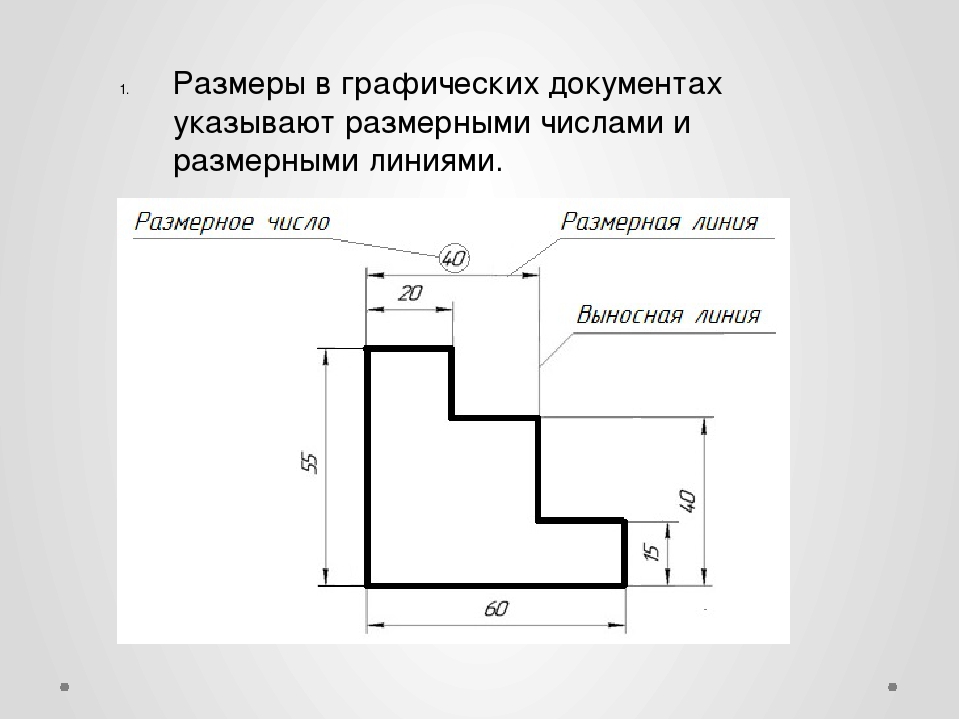 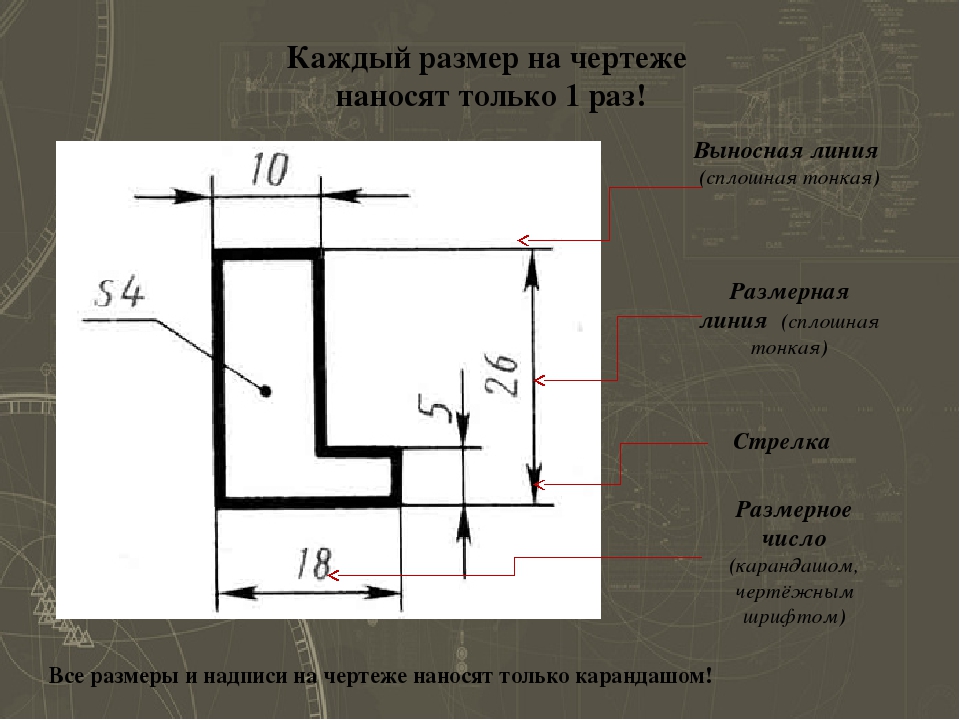 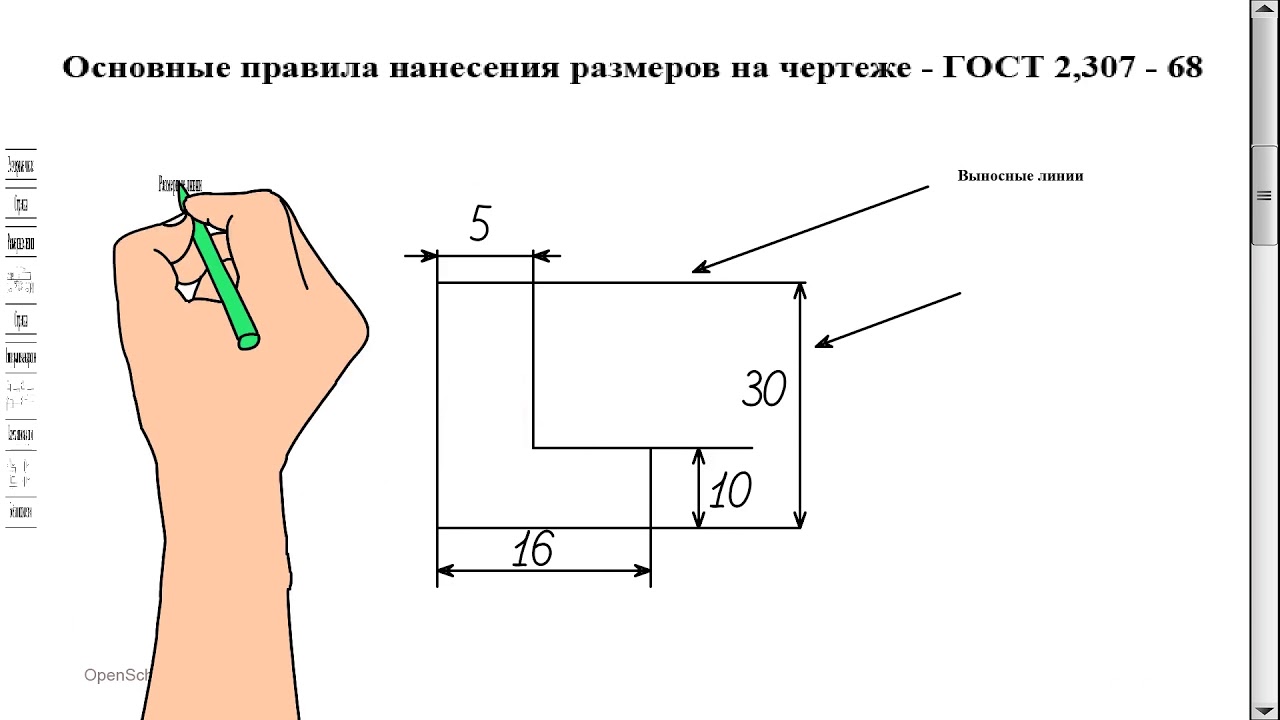 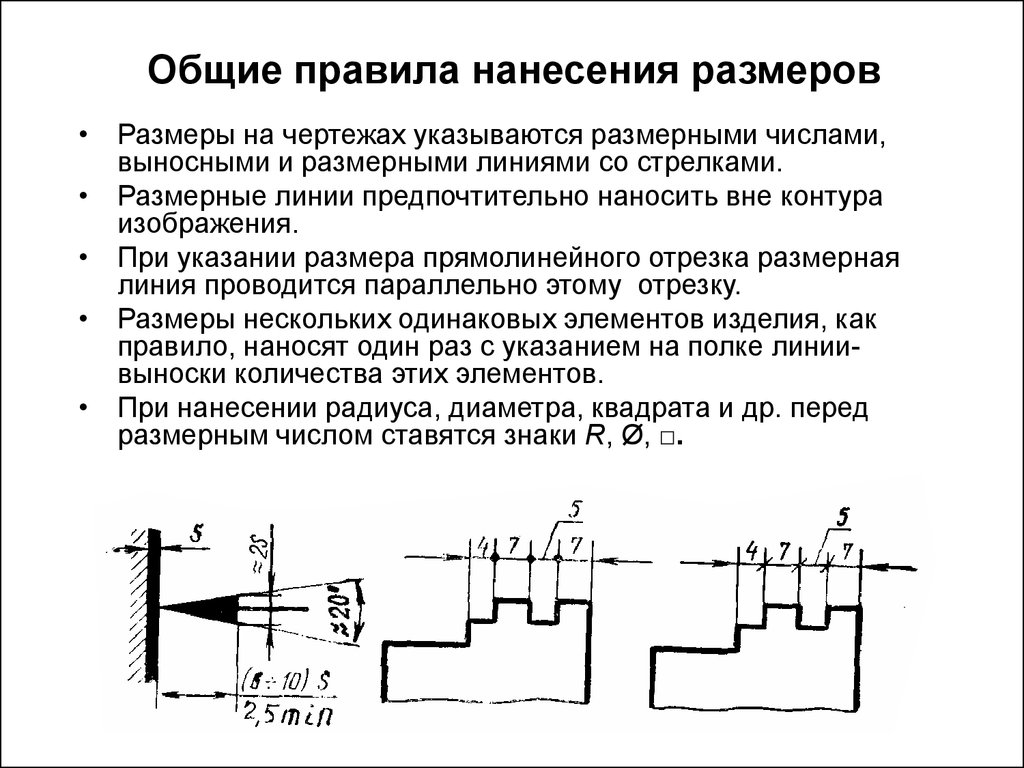 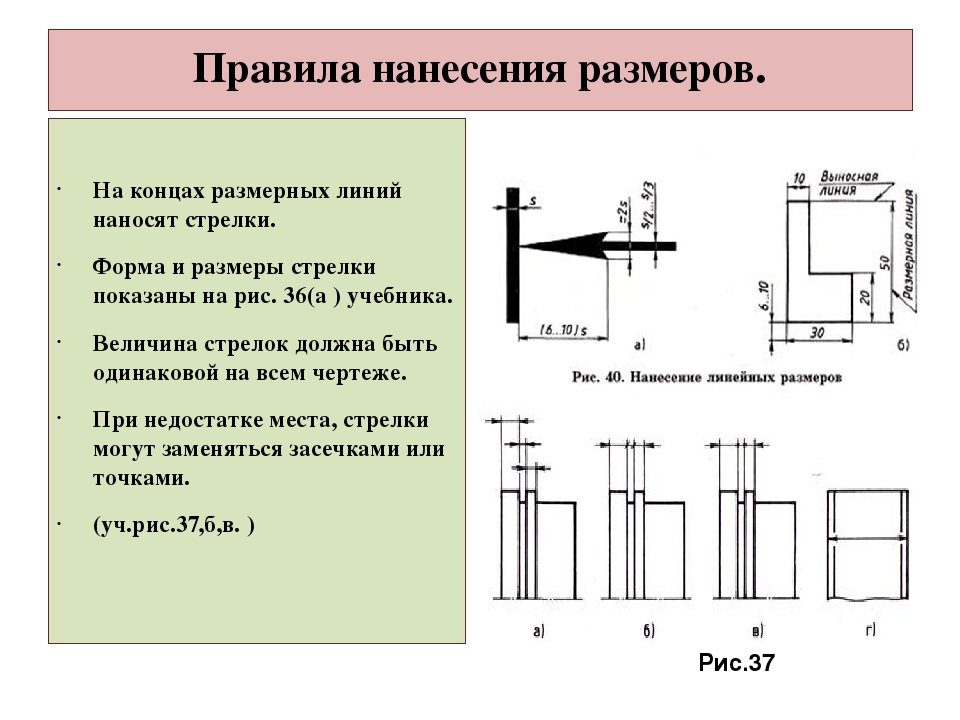 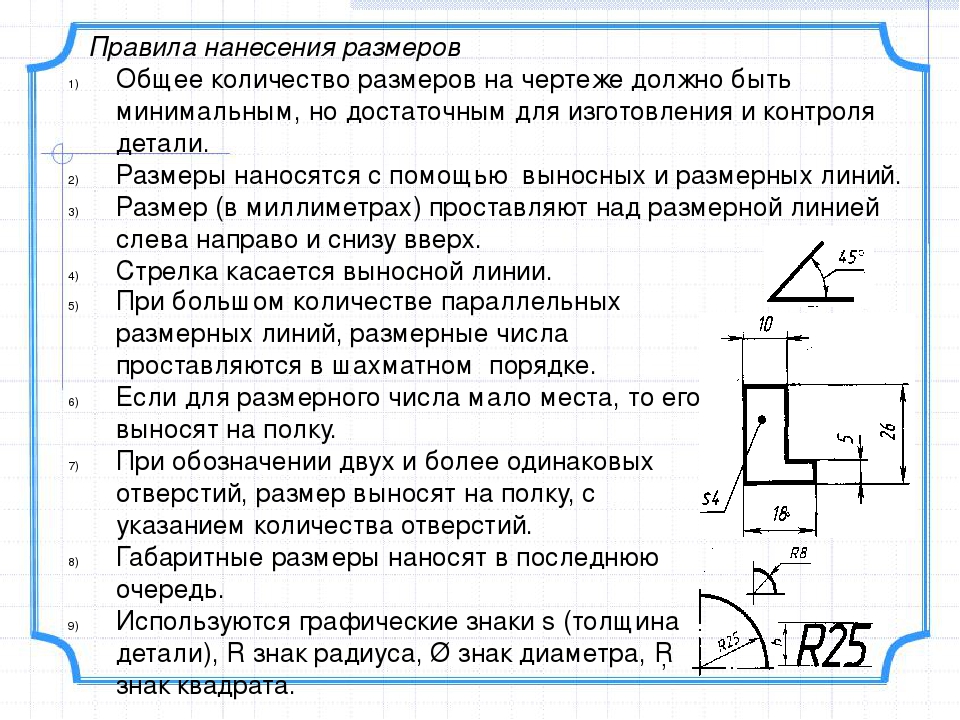 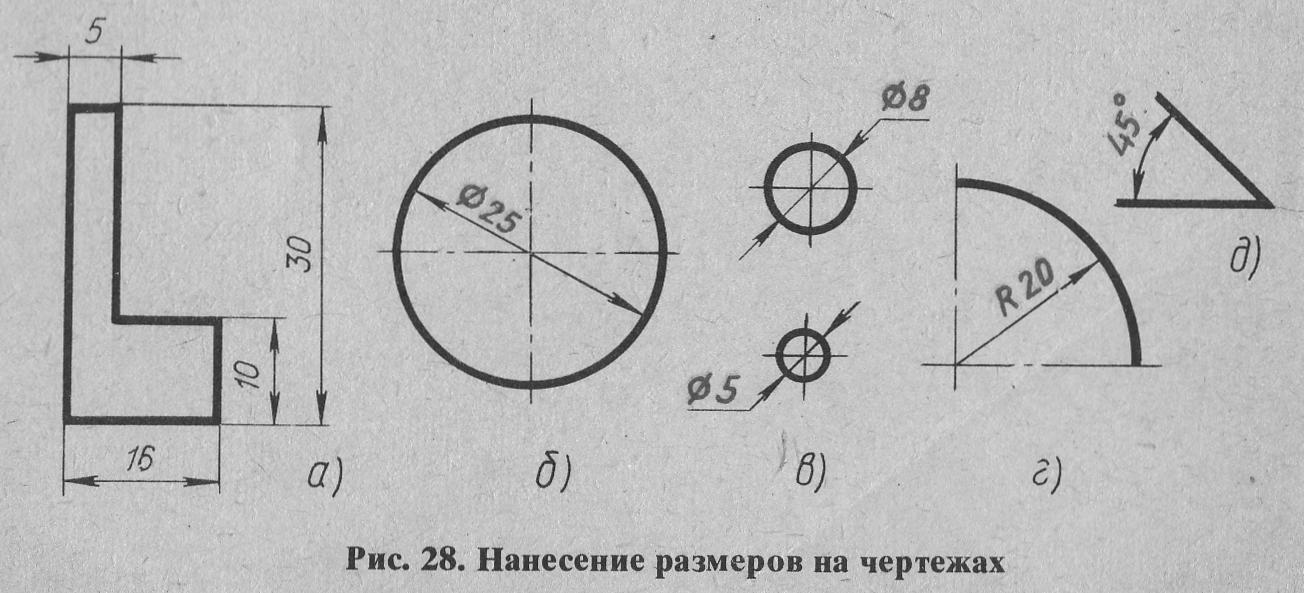 2.Выполнить в тетради  чертеж детали с нанесением размеров по представленному образцу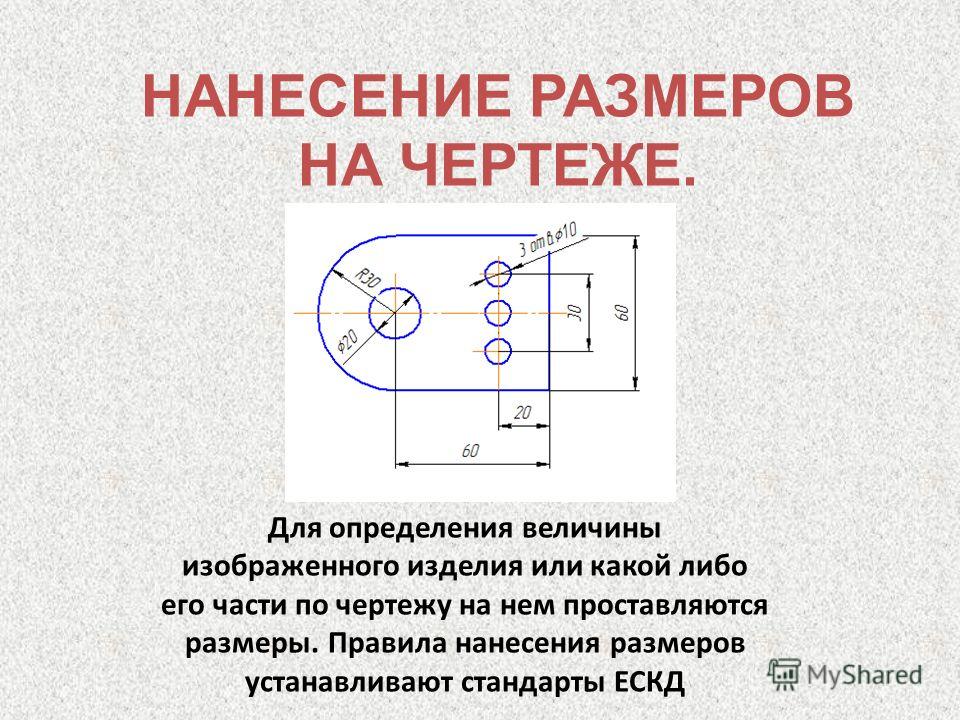 Конспекты  будут проверены на следующем очном уроке. Оценки выставлены в журнал.                                                             Домашнее задание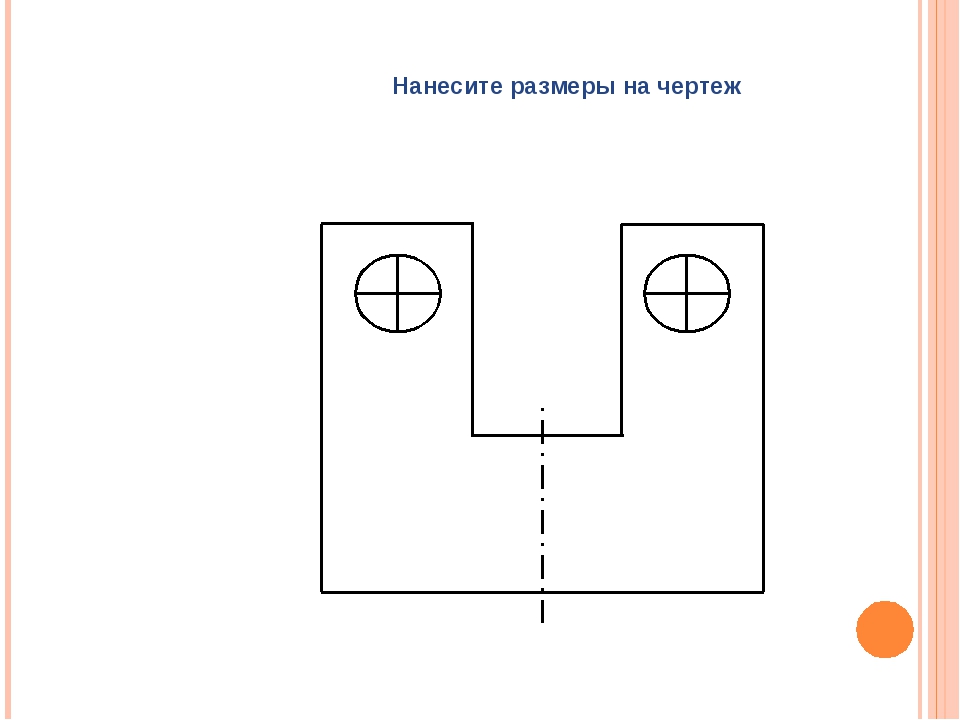 